22504VIC Certificate III in Prefabrication InstallationThis course has been accredited under Parts 4.4 of the Education and Training Reform Act 2006. Accreditation period: 1 February 2019 to 31 July 2024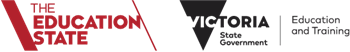 © State of Victoria (Department of Education and Training) 2018.Copyright of this material is reserved to the Crown in the right of the State of Victoria. This work is licensed under a Creative Commons Attribution-NoDerivs 3.0 Australia licence (more information is available here). You are free to use copy and distribute to anyone in its original form as long as you attribute Department of Education and Training, as the author, and you licence any derivative work you make available under the same licence.DisclaimerIn compiling the information contained in and accessed through this resource, the Department of Education and Training (DET) has used its best endeavours to ensure that the information is correct and current at the time of publication but takes no responsibility for any error, omission or defect therein.To the extent permitted by law DET, its employees, agents and consultants exclude all liability for any loss or damage (including indirect, special or consequential loss or damage) arising from the use of, or reliance on the information contained herein, whether caused or not by any negligent act or omission. If any law prohibits the exclusion of such liability, DET limits its liability to the extent permitted by law, for the resupply of the information.Third party sitesThis resource may contain links to third party websites and resources. DET is not responsible for the condition or content of these sites or resources as they are not under its control.Third party material linked from this resource is subject to the copyright conditions of the third party. Users will need to consult the copyright notice of the third party sites for conditions of usage.Table of contentsSection A: Copyright and course classification information	51.	Copyright owner of the course	52.	Address	53.	Type of submission	54.	Copyright acknowledgement	55.	Licensing and franchise	66.	Course accrediting body	77.	AVETMISS information	78.	Period of accreditation	7Section B: Course information	81.	Nomenclature	81.1	Name of the qualification	81.2	Nominal duration of the course	82.	Vocational or educational outcomes	82.1	Purpose of the course	83.	Development of the course	83.1	Industry/enterprise/ community needs	83.2	Review for re-accreditation	124.	Course outcomes	124.1	Qualification level	124.2	Employability skills	134.3	Recognition given to the course	154.4	Licensing/ regulatory requirements	155.	Course rules	155.1	Course structure	155.2	Entry requirements	186.	Assessment	186.1	Assessment strategy	186.2	Assessor competencies	197.	Delivery	207.1	Delivery modes	207.2	Resources	208.	Pathways and articulation	219.	Ongoing monitoring and evaluation	21Section C—Units of competency	22Appendix A Skills and knowledge profile for onsite installers and assemblers	56Section A: Copyright and course classification information Section B: Course informationSection C—Units of competency Following is the list of units of competency imported from training packages, which can be downloaded from the National Register (more information is available here):CPCCCA2002B Use carpentry tools and equipmentCPCCCM1013 Plan and organise workCPCCCM2005B Use construction tools and equipmentCPCPCCM2007 Use explosive power toolsCPCCCM2010B Work safely at heightsCPCCCM3001 Operate elevated work platforms up to 11 metresCPCCCM3004 Identify and apply information in construction plans, drawings and specificationsCPCCCM3006 Carry out levelling operationsCPCCM1015 Carry out measurements and calculationsCPCCWHS2001 Apply WHS requirements, policies and procedures in the construction industryCPCCSF2001A Handle steel fixing materialsCPCCSF2002A Use steel fixing tools and equipmentCPCCSH2003A Apply and install sealant and sealant devicesCPCCWHS1001 Prepare to work safely in the construction IndustryCPCPDR2026A Install prefabricated inspection openings and enclosuresMSMENV272 Participate in environmentally sustainable work practicesMSMPER200 Work in accordance with an issued permit MSS402040 Apply 5S proceduresMSS402051 Apply quality standardsPMBHAN103 Shift materials safely by hand Following is the list of units of competency developed for the course, which comply with the current requirements from the Training Package Development Handbook and is detailed in this section of the course document:VU22699 Work effectively in prefabricated constructionVU22700 Work collaboratively with others in prefabricated constructionVU22701 Set out and mark out componentsVU22702 Assemble and install panelised components onsiteVU22703 Combine and install modular components onsiteVU22704 Install prefabricated pod components.Appendix A Skills and knowledge profile for onsite installers and assemblersVersion HistoryVersion HistoryVersion 1.1Accreditation period extended for six months to 31 July 2024Copyright owner of the course Copyright of this course is held by the Department of Education and Training, Victoria© State of Victoria (Department of Education and Training) 2018.AddressExecutive DirectorEngagement, Participation and Inclusion DivisionHigher Education and Skills GroupDepartment of Education and Training (DET)GPO Box 4367Melbourne Vic 3001Organisational Contact: Manager Training Products Higher Education and Skills Group Telephone: (03) 7022 1619Email: course.enquiry@edumail.vic.gov.auDay-to-Day Contact:Curriculum Maintenance Manager - Building IndustriesHolmesglen Institute PO Box 42 HOLMESGLEN VIC 3148Telephone: (03) 9564 1987Email: teresa.signorello@holmesglen.edu.au Type of submissionThis submission is for accreditation.Copyright acknowledgementCopyright of the following units of competency from nationally endorsed training packages is administered by the Commonwealth of Australia and can be accessed from training.gov.au available here.© Commonwealth of AustraliaThe following units of competency:CPCCCA2002B Use carpentry tools and equipmentCPCCCM1013  Plan and organise workCPCCCM2005B Use construction tools and equipmentCPCCCM2007  Use explosive power toolsCPCCCM2010B Work safely at heightsCPCCM1015  Carry out measurements and calculationsCPCCWHS2001 Apply WHS requirements, policies and procedures in the construction industryCPCCSF2001A Handle steel fixing materialsCPCCSF2002A Use steel fixing tools and equipmentCPCCSH2003A Apply and install sealant and sealant devicesCPCPDR2026A Install prefabricated inspection openings and enclosuresare from the CPC08 Construction, Plumbing and Services Training Package administered by the Commonwealth of Australia.The following unit of competency:CPCCCM3004 Identify and apply information in construction plans, drawings and specificationsCPCCCM3006 Carry out levelling operationsCPCCWHS1001 Prepare to work safely in the construction industryCPCCCM3001 Operate elevated work platforms up to 11 metresare from the CPC Construction, Plumbing and Services Training Package administered by the Commonwealth of Australia.The following units of competency:MSMENV272 Participate in environmentally sustainable work practicesMSMPER200 Work in accordance with an issued permit are from the MSM Manufacturing Training Package administered by the Commonwealth of Australia.The following units of competency:MSS402040 Apply 5S proceduresMSS402051 Apply quality standardsare from the MSS Sustainability Training Package administered by the Commonwealth of Australia.The following unit of competency:PMBHAN103 Shift materials safely by handis from the PMB Plastic, Rubber and Cablemaking Training Package administered by the Commonwealth of Australia.This work is licensed under a Creative Commons Attribution-NoDerivs 3.0 Australia licence (more information is available here)  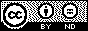 Licensing and franchiseCopyright of this material is reserved to the Crown in the right of the State of Victoria.  © State of Victoria (Department of Education and Training) 2018.This work is licensed under a Creative Commons Attribution-NoDerivs 3.0 Australia licence (more information is available here). You are free to use copy and distribute to anyone in its original form as long as you attribute Higher Education and Skills Group, Department of Education and Training (DET) as the author and you licence any derivative work you make available under the same licence.Request for other use should be addressed to:Executive DirectorEngagement, Participation and Inclusion DivisionHigher Education and Skills GroupDepartment of Education and Training (DET)Email: course.enquiry@edumail.vic.gov.auCopies of this publication can be downloaded free of charge from the DET website available here.Course accrediting bodyVictorian Registration and Qualifications Authority AVETMISS informationANZSCO Code - 330000 Construction Trades WorkersASCED Code – 4 digit - 0403 BuildingNational course code – 22504VICPeriod of accreditation 1 February 2019 to 31 January2024NomenclatureStandard 1 AQTF Standards for Accredited CoursesName of the qualificationCertificate III in Prefabrication InstallationNominal duration of the course 437 – 649 hoursVocational or educational outcomesStandard 1 AQTF Standards for Accredited CoursesPurpose of the courseThe skills and knowledge described in the Certificate III in Prefabrication Installation reflects the role of onsite installers and/or assemblers who install prefabricated or modular building elements on a construction site in a team and time constrained environment. The purpose of this course is to develop these skills and knowledge for new entrants to the prefabrication construction industry or provide pathways for those who have backgrounds in manufacturing or other related industries and wish to transfer their existing skills to the construction industry. Development of the courseStandards 1 and 2 AQTF Standards for Accredited Courses  Industry/enterprise/ community needsIn the absence of a training package qualification, the construction industry has identified the need for the development of an accredited course for the installation of prefabricated/modular building elements on a construction site.Prefabrication, or “prefab” in short, refers to a range of building elements that are manufactured at a place other than their final location. It includes panelised, modular and service components such as bathroom or kitchen pods.Prefabricated construction offers benefits to industry and consumers in the form of efficiency and profitability. While the prefab model encompasses all phases of construction, from design, manufacture and installation, industry sources note that project blow outs and cost over runs are more likely to occur at the installation stage, when putting the elements together. Attention to detail and knowledge of the manufacturing process is therefore critical to project productivity.Research sponsored by the previous Construction and Property Services Industry Skills Council (CPSISC) in November 2015, argued that “for the prefab industry to mature in Australia, exiting manufacturing workers will need to increase their knowledge of construction processes and those in construction need to understand the concepts around lean manufacturing.”Presently, construction in prefabricated housing in Australia is a small, but growing market, accounting for 3% of construction work. This is low by international standards, where it is an established building practice responsible for 80% of homes in Sweden and 15% in Japan. The industry body, PrefabAus, expects the use of prefabricated housing in Australia to rise to 10% by 2027, other forecasts are more optimistic at between 15%-25%.The current housing affordability crisis in Melbourne and Sydney is having a strong influence on the uptake of this construction methodology, particularly in regard to multi-dwelling development. The building of high rise apartments with duplicate floor plans logically allows for the streamlined offsite production of construction elements, including custom designed modular kitchen and bathroom fit out. With the Housing Industry Association (HIA) reporting a record supply of new apartments within Australia in June 2016, and the Victorian Government’s Plan Melbourne 2017-2050 strategy projecting the need for an extra 1.6 million homes over the thirty years to 2050, it is reasonable to expect the use of prefabrication construction (and demand for prefab installation skills) to expand into the future.Initial scoping for the skills needs of the course identified that reading and interpreting plans, an appreciation for cause/effect actions, and applying a quality systems approach were critical to the role. Generally, trades have made modifications to prefabricated product to impose a “fit” between prefabricated elements, thereby ensuring completion of the installation. This approach would have serious consequences in the current (precision manufactured) prefabricated construction environment. Products are considered part of building systems where all parts interface seamlessly to create a whole. Whilst the CPC08 and CPC Construction, Plumbing and Services training packages contain a number of units of competency relating to installation, these units are restricted to specific trade areas such as, shop fitting and stair building and have gaps in the level of preparatory work or installation adjustment that is required for installation in the prefabrication construction and that underpins project success.The course is based on the development of units of competency that provide a blend of manufacturing and construction skills and knowledge required to install a range of prefabricated product types according to design specification, and a work methodology where quality and systems thinking is central to all practice. Established building operations usually employ trades, such as carpenters, shopfitters and joiners to install prefabricated product during the construction process using conventional means such as screws and fixings. Improved technology has impacted the industry to innovate new materials and fixings never before used, as well as design processes that allow for customisation and mass production in manufacture. Advances in materials and precision manufacture demands a different approach to the installation of prefabricated end product. Onsite prefabrication installers/assemblers are required to work speedily to scheduled timeframes, have knowledge of logistics and construction systems and work successfully as part of a team. The course is based on practical application to ensure that these skills are developed in a realistic construction environment.Given the support for the development of this course, it is anticipated there will be significant uptake once it is accredited. The intended target audience for this course is broad and includes school leavers, new entrants and individuals up-skilling from within the manufacturing and/or engineering sectors, and those re-skilling from other industry sectors. The development of the Certificate III in Prefabrication Installation was overseen by a steering committee comprising of the following industry and Registered Training Organisation representatives:As well as other email consultations, the consultation and validation processes included members of the steering committee who met formally on three occasions to review and confirm the required skills and knowledge profile (included as Appendix A), course structure and final accreditation submission as reflecting the current work practices for onsite installers and/or assemblers in the prefabrication construction industry.The members of the project steering committee confirm that the proposed course:does not duplicate, by title or coverage, the outcomes of an endorsed training package qualificationis not a subset of a single training package qualification that could be recognised through one or more statements of attainment or a skill setdoes not include units of competency additional to those in a training package qualification that could be recognised through statements of attainment in addition to the qualificationdoes not comprise units that duplicate units of competency of a training package qualification.Review for re-accreditationNot applicableCourse outcomesStandards 1, 2, 3 and 4 AQTF Standards for Accredited CoursesQualification levelThe course outcomes of the 22504VIC Certificate III in Prefabrication Installation are consistent with the Australian Qualifications Framework specifications for Certificate III. This qualification provides individuals with a broad range of knowledge and skills to undertake installation of prefabricated components across differing construction industry contexts.Graduates of the Certificate III in Prefabrication Installation will have factual, technical, procedural and theoretical knowledge related to working in the prefabrication construction industry. For example, applying knowledge of prefabricated construction principles to installation processes.Graduates of the Certificate III in Prefabrication Installation will have: cognitive, technical and communication skills to interpret and act on available information. For example, in interpreting construction plans, drawings and specifications.cognitive and communication skills to apply and communicate known solutions to a variety of predictable problems and to deal with unforeseen contingencies using known solutions. For example, in working with the construction team to schedule installation tasks and taking corrective action for unexpected situationstechnical and communication skills to provide technical information to a variety of specialist and non-specialist audiences. For example, in briefing and coordinating service providers and suppliers participating in the installation of individual responsibilities.Graduates of a Certificate III will demonstrate the application of knowledge and skills: with discretion and judgement in the selection of equipment, services or contingency measures. For example, in setting out and marking out components and taking corrective measures against irregularities in levels, dimensions and tolerances. to adapt and transfer skills and knowledge within known routines, methods, procedures and time constraints. For example, applying and adapting setting out and quality check processes to a range of prefabricated construction components (panelised, modular and pod)in contexts that include taking responsibility for own outputs in work and learning including participation in teams and taking limited responsibility for the output of others within established parameters. For example, continuously applying quality checks against installation stages and planning order of sequences with other construction team.The volume of learning for this qualification is typically 1 to 2 years and incorporates a range of learning activities such as:structured activities to develop the technical skills and the theoretical knowledge that underpins performance. Structured activities may include reading text material, completing projects and assignments.unstructured activities to reinforce and practice skills. Unstructured activities may include research, discussion with trainers and peers and investigating pathway options to independently develop and implement a learning plan appropriate to the achievement of desired learning goals.Employability skills The following table contains a summary of the employability skills for the 22504VIC Certificate III in Prefabrication Installation. This table should be interpreted in conjunction with the detailed requirements of each unit of competency packaged in this course. The outcomes described here are broad industry requirements and will vary according to electives undertaken.This table is a summary of employability skills that are typical of the outcomes of this course and should not be interpreted as definitive.Employability SkillIndustry/enterprise requirements for this qualification include the following facets. On successful completion of the course a graduate should be able to:Communication that contributes to productive and harmonious relations across employees and customerscomplete workplace documentation relating to construction arrangements and requirementsdevelop effective working relationshipsinteract effectively with team members and other personnelinterpret information and documentation from a range of sourceslisten carefully to instructions and follow themread and interpret documentation, drawings, specifications and instructionsrecord information on prefabricated construction and report on quality faultsreport identified issues and deviations from specifications and standardsuse appropriate terminology in task related communicationuse negotiation skills to resolve issues and solutions to arising challengesuse questioning to identify and confirm individual and team responsibilities and construction arrangements.Teamwork that contributes to productive working relationships and outcomeswork as a team to complete assembly and installation to quality standards and timeframes work with others to ensure a safe working environment.Problem solving that contributes to productive outcomesapply measurements and calculations to identify anomalies in straightness or dimensions of installation positions or of delivered componentsestablish accuracy checks related to project tasks identify and obtain required tools and equipment with materials required for tasksidentify potential hazards and complete risk assessmentsplan and complete tasks in appropriate sequence to avoid backtracking and reworkrespond to challenges, including challenging timeframes, delivery delays or anomalies in installation positionrespond to communication issues and unexpected situations.Initiative and enterprise that contribute to innovative outcomesadapt to changing work conditions and different worksitesidentify and assess risks in the workplaceidentify potential improvements to sustainable working practiceskeep up to date with knowledge on prefabrication construction, industry standards and codes of practice within own area of responsibility.Planning and organising that contribute to long and short-term strategic planningmanage time and priorities by scheduling the use of equipment, materials and tools and checking delivery and storage of prefabricated componentsidentify individual responsibilities, prioritise and sequence work and complete tasks in appropriate sequence.Self-management that contributes to employee satisfaction and growthcontribute to safety and sustainable practices during the preparation, application and clean up of work area.manage own workspace, speed, timing, and productivity and maintain ongoing compliance with regulatory and quality requirementsmonitor own performance to ensure work will be completed to the required standard and on timetake responsibility for planning and organising own work priorities and completing assigned tasks within team work schedule.Learning that contributes to ongoing improvement and expansion in employee and company operations and outcomesactively seek new and unfamiliar situations and learning opportunitiesbe open to learning new ideas, technologies and work processes. Technology that contributes to the effective carrying out of taskssafety check, maintain and operate tools and equipmentuse technology to calculate basic weights, distances, areas and volumesuse the appropriate communication technologies to communicate with relevant personnel appropriate to the workplaceuse the Internet and web-based resources to source information.Recognition given to the courseNot applicableLicensing/ regulatory requirementsThere are no licensing or regulatory requirements for this course however WorkSafe Victoria require all people who work on a construction site to have proof of having completed a general occupational health and safety (OHS) construction induction for the industry. The unit CPCCWHS1001 Prepare to work safely in the construction industry is recognised by WorkSafe Victoria for the registration of construction workers for Occupational Health and Safety induction.Course rulesStandards 2, 6, 7 and 9 AQTF Standards for Accredited CoursesCourse structure To be eligible for the award of 22504VIC Certificate III in Prefabrication Installation, learners must successfully complete a total of 18 units comprising:13 core units5 elective units consisting of:A minimum of 1 unit selected from Group A4 units selected from Group A and/or B or any currently endorsed units that appear within a training package qualification or accredited course. All electives chosen must contribute to a valid, industry-supported vocational outcome and must support the job role and overall integrity of the AQF level of this qualification and should not duplicate the outcomes of the core units.A Statement of Attainment will be issued for each unit of competency completed if the full qualification is not completed.Course structure To be eligible for the award of 22504VIC Certificate III in Prefabrication Installation, learners must successfully complete a total of 18 units comprising:13 core units5 elective units consisting of:A minimum of 1 unit selected from Group A4 units selected from Group A and/or B or any currently endorsed units that appear within a training package qualification or accredited course. All electives chosen must contribute to a valid, industry-supported vocational outcome and must support the job role and overall integrity of the AQF level of this qualification and should not duplicate the outcomes of the core units.A Statement of Attainment will be issued for each unit of competency completed if the full qualification is not completed.Unit of competency codeField of Education code (six-digit)Unit of competency titlePre-requisiteNominal hoursCore unitsCore unitsCore unitsCore unitsCore unitsVU22699040399 Building, n.e.c.Work effectively in prefabricated construction20VU22700040399 Building, n.e.c.Work collaboratively with others in prefabricated construction15CPCCWHS2001061301Apply WHS requirements, policies and procedures in the construction industry20CPCCWHS1001061301Prepare to work safely in the construction Industry6CPCCCM2010B061301Work safely at heightsCPCCOHS2001A 8CPCCCM3004040301Identify and apply information in construction plans, drawings and specifications30CPCCCM1015010101Carry out measurements and calculations20VU22701040399 Building, n.e.c.Set out and mark out components20CPCCCM3006040301Carry out levelling operations24CPCCCA2002B040311Use carpentry tools and equipmentCPCCOHS2001A96CPCCSH2003A040311Apply and install sealant and sealant devicesCPCCOHS2001A16CPCCCM2007 030717Use explosive power toolsCPCCWHS200116CPCCCM3001030717Operate elevated work platforms up to 11 metres32Group A - Prefabrication Installation Specialist elective unitsGroup A - Prefabrication Installation Specialist elective unitsGroup A - Prefabrication Installation Specialist elective unitsGroup A - Prefabrication Installation Specialist elective unitsGroup A - Prefabrication Installation Specialist elective unitsVU22702040399 Building, n.e.c.Assemble and install panelised components onsite50VU22703040399 Building, n.e.c.Combine and install modular components onsite50VU22704040399 Building, n.e.c.Install prefabricated pod components50Group B General elective unitsGroup B General elective unitsGroup B General elective unitsGroup B General elective unitsGroup B General elective unitsCPCCCM1013120505Plan and organise work20CPCCCM2005B030717Use construction tools and equipmentCPCCOHS2001A 96CPCCSF2001A040399Handle steel fixing materialsCPCCOHS2001A24CPCCSF2002A030717Use steel fixing tools and equipmentCPCCOHS2001A80CPCPDR2026A040327Install prefabricated inspection openings and enclosures4MSMENV272059999Participate in environmentally sustainable work practices30MSMPER200120505Work in accordance with an issued permit 20MSS402040120505Apply 5S procedures40MSS402051080317Apply quality standards30PMBHAN103061301Shift materials safely by hand 20Total nominal hoursTotal nominal hoursTotal nominal hoursTotal nominal hours437 - 649Entry requirements Learners enrolling in the Certificate III in Prefabrication Installation are best equipped to successfully undertake the qualification if they have learning, literacy, numeracy and oral communication skills equivalent to Australian Core Skills Framework (ACSF) Level 2. Full details and descriptors can be found on the Department of Education and Training website available here.Learners with language, literacy and numeracy skills at lower levels than those suggested will require additional support to successfully undertake the qualification.Learners enrolling in the Certificate III in Prefabrication Installation are best equipped to successfully undertake the qualification if they have learning, literacy, numeracy and oral communication skills equivalent to Australian Core Skills Framework (ACSF) Level 2. Full details and descriptors can be found on the Department of Education and Training website available here.Learners with language, literacy and numeracy skills at lower levels than those suggested will require additional support to successfully undertake the qualification.AssessmentAssessmentStandards 10 and 12 AQTF Standards for Accredited CoursesAssessment strategy All assessment, including Recognition of Prior Learning (RPL), must be compliant with the requirements of:Standard 1 of the AQTF: Essential Conditions and Standards for Initial/Continuing Registration and Guidelines 4.1 and 4.2 of the VRQA Guidelines for VET Providers, orthe Standards for Registered Training Organisations 2015 (SRTOs),orthe relevant standards and Guidelines for RTOs at the time of assessment.Assessment strategies should be designed to:cover the range of skills and knowledge required to demonstrate achievement of competencecollect evidence on a number of occasions to suit a variety of contexts and situationsbe appropriate to the knowledge, skills, methods of delivery and needs and characteristics of learnersrecognise prior learningbe equitable to all groups of learners.Assessment strategies for the imported units from training packages should be consistent with the Assessment Requirements for the relevant training packages.The following assessment methods are appropriate for units of competency in this accredited course: observation of demonstrated skills over time and in a range of situationsobservation of, or evidence of, interactions with team members, contractors and authoritiesportfolio of evidence such as documentation of completed workprojects.All assessment, including Recognition of Prior Learning (RPL), must be compliant with the requirements of:Standard 1 of the AQTF: Essential Conditions and Standards for Initial/Continuing Registration and Guidelines 4.1 and 4.2 of the VRQA Guidelines for VET Providers, orthe Standards for Registered Training Organisations 2015 (SRTOs),orthe relevant standards and Guidelines for RTOs at the time of assessment.Assessment strategies should be designed to:cover the range of skills and knowledge required to demonstrate achievement of competencecollect evidence on a number of occasions to suit a variety of contexts and situationsbe appropriate to the knowledge, skills, methods of delivery and needs and characteristics of learnersrecognise prior learningbe equitable to all groups of learners.Assessment strategies for the imported units from training packages should be consistent with the Assessment Requirements for the relevant training packages.The following assessment methods are appropriate for units of competency in this accredited course: observation of demonstrated skills over time and in a range of situationsobservation of, or evidence of, interactions with team members, contractors and authoritiesportfolio of evidence such as documentation of completed workprojects.Assessor competencies Assessment must be undertaken by a person or persons in accordance with:Standard 1.4 of the AQTF: Essential Conditions and Standards for Initial/Continuing Registration and Guidelines 3 of the VRQA Guidelines for VET Providers, or the Standards for Registered Training Organisations 2015 (SRTOs),orthe relevant standards and Guidelines for RTOs at the time of assessment.All assessment of units of competency imported from training packages must comply with the requirements for assessors specified in the relevant training packages.Assessment must be undertaken by a person or persons in accordance with:Standard 1.4 of the AQTF: Essential Conditions and Standards for Initial/Continuing Registration and Guidelines 3 of the VRQA Guidelines for VET Providers, or the Standards for Registered Training Organisations 2015 (SRTOs),orthe relevant standards and Guidelines for RTOs at the time of assessment.All assessment of units of competency imported from training packages must comply with the requirements for assessors specified in the relevant training packages.DeliveryDeliveryStandards 11 and 12 AQTF Standards for Accredited CoursesDelivery modes The course aims to develop practical competencies within an industry setting. Practical demonstrations and opportunity for application are considered to provide the most suitable strategy to reflect the objectives of the course. Some areas of content may be common to more than one element or more than one unit, therefore integration may be appropriate. Delivery options, including grouping of learners and learning activities, should recognise the varying learning needs, educational backgrounds, preferred learning styles and constraints of the individual learner and the specific requirements of each unit. The units may be delivered singularly, or they may be integrated holistically with a number of units. As the role involves practical skill development, the practical skill component of the course must be delivered in a:•	workplace, OR•	simulated workplace that accurately reflects workplace conditions. Practical exercises may take the form of realistic, holistic projects to provide the learner with a ‘real work’ experience.The knowledge components of the course may be delivered using face-to-face, online or blended modes.Off the job delivery modes may include classroom delivery and practical work. The course aims to develop practical competencies within an industry setting. Practical demonstrations and opportunity for application are considered to provide the most suitable strategy to reflect the objectives of the course. Some areas of content may be common to more than one element or more than one unit, therefore integration may be appropriate. Delivery options, including grouping of learners and learning activities, should recognise the varying learning needs, educational backgrounds, preferred learning styles and constraints of the individual learner and the specific requirements of each unit. The units may be delivered singularly, or they may be integrated holistically with a number of units. As the role involves practical skill development, the practical skill component of the course must be delivered in a:•	workplace, OR•	simulated workplace that accurately reflects workplace conditions. Practical exercises may take the form of realistic, holistic projects to provide the learner with a ‘real work’ experience.The knowledge components of the course may be delivered using face-to-face, online or blended modes.Off the job delivery modes may include classroom delivery and practical work. Resources Resources that are essential for the delivery of the Certificate III in Prefabrication Installation include:classroom/workshop with learning resources that includes information sources relating to working in the prefabrication construction industrya safe prefabrication construction site or simulated environment reflective of the workplace that includes:industry prefabricated components, materials, tools and equipment, including personal protective and safety equipment job requirements, including relevant plans and specificationsrelevant workplace policies and procedures which cover design specifications, industry standards, building codes and regulationsteam members and individuals with whom the individual can interact.Trainers/assessors should refer to the individual units of competency for specific resource requirements.Training must be undertaken by a person or persons in accordance with:Standard 1.4 of the AQTF: Essential Conditions and Standards for Initial/Continuing Registration and Guideline 3 of the VRQA Guidelines for VET Providers,or the Standards for Registered Training Organisations 2015 (SRTOs),orthe relevant standards and Guidelines for RTOs at the time of assessment.Units of competency imported from training packages or accredited courses must reflect the requirements for resources/trainers specified in that training package or accredited course.Resources that are essential for the delivery of the Certificate III in Prefabrication Installation include:classroom/workshop with learning resources that includes information sources relating to working in the prefabrication construction industrya safe prefabrication construction site or simulated environment reflective of the workplace that includes:industry prefabricated components, materials, tools and equipment, including personal protective and safety equipment job requirements, including relevant plans and specificationsrelevant workplace policies and procedures which cover design specifications, industry standards, building codes and regulationsteam members and individuals with whom the individual can interact.Trainers/assessors should refer to the individual units of competency for specific resource requirements.Training must be undertaken by a person or persons in accordance with:Standard 1.4 of the AQTF: Essential Conditions and Standards for Initial/Continuing Registration and Guideline 3 of the VRQA Guidelines for VET Providers,or the Standards for Registered Training Organisations 2015 (SRTOs),orthe relevant standards and Guidelines for RTOs at the time of assessment.Units of competency imported from training packages or accredited courses must reflect the requirements for resources/trainers specified in that training package or accredited course.Pathways and articulation Standard 8 AQTF Standards for Accredited Courses Standard 8 AQTF Standards for Accredited Courses There are no formal articulation arrangements in place at the time of accreditation. Learners who complete units of competency from endorsed training packages or accredited courses will be eligible for credit into other qualifications that contain those unitsThere are no formal articulation arrangements in place at the time of accreditation. Learners who complete units of competency from endorsed training packages or accredited courses will be eligible for credit into other qualifications that contain those unitsOngoing monitoring and evaluationStandard 13 AQTF Standards for Accredited Courses Standard 13 AQTF Standards for Accredited Courses The Curriculum Maintenance Manager for Building Industries is responsible for the ongoing monitoring and evaluation of the Certificate III in Prefabrication Installation. Formal course evaluations will be undertaken halfway through the accreditation period and will be based on student and teacher evaluation surveys and industry stakeholder surveys/consultations. The Victorian Registration and Qualifications Authority will be notified of any changes to the course.The Curriculum Maintenance Manager for Building Industries is responsible for the ongoing monitoring and evaluation of the Certificate III in Prefabrication Installation. Formal course evaluations will be undertaken halfway through the accreditation period and will be based on student and teacher evaluation surveys and industry stakeholder surveys/consultations. The Victorian Registration and Qualifications Authority will be notified of any changes to the course.Unit codeUnit codeVU22699VU22699Unit titleUnit titleWork effectively in prefabricated constructionWork effectively in prefabricated constructionUnit DescriptorUnit DescriptorThis unit describes the performance outcomes, skills and knowledge required to work within the prefabricated construction sector of the construction industry.It includes the ability to develop and apply knowledge on prefabricated construction technologies and principles, work within workplace and industry standards and legislative requirements and continuously apply check measures to ensure quality standards are met.No occupational licensing, legislative, regulatory or certification requirements apply to this unit at the time of publication.This unit describes the performance outcomes, skills and knowledge required to work within the prefabricated construction sector of the construction industry.It includes the ability to develop and apply knowledge on prefabricated construction technologies and principles, work within workplace and industry standards and legislative requirements and continuously apply check measures to ensure quality standards are met.No occupational licensing, legislative, regulatory or certification requirements apply to this unit at the time of publication.Employability SkillsEmployability SkillsThis unit contains Employability Skills.This unit contains Employability Skills.Application of the UnitApplication of the UnitThis unit applies to individuals who work in prefabricated construction and apply knowledge of prefabrication technologies and principles, industry standards, codes of practice, legislative and safe work practices to their own work processes. They apply quality and systems thinking approaches to ensure that construction work meet specifications and is compliant with building standards.This unit applies to individuals who work in prefabricated construction and apply knowledge of prefabrication technologies and principles, industry standards, codes of practice, legislative and safe work practices to their own work processes. They apply quality and systems thinking approaches to ensure that construction work meet specifications and is compliant with building standards.ELEMENTELEMENTPERFORMANCE CRITERIAPERFORMANCE CRITERIAElements describe the essential outcomes of a unit of competency.Elements describe the essential outcomes of a unit of competency.Performance criteria describe the required performance needed to demonstrate achievement of the element. Where bold italicised text is used, further information is detailed in the required skills and knowledge and/or the range statement. Assessment of performance is to be consistent with the evidence guide.Performance criteria describe the required performance needed to demonstrate achievement of the element. Where bold italicised text is used, further information is detailed in the required skills and knowledge and/or the range statement. Assessment of performance is to be consistent with the evidence guide.1Apply prefabricated construction technologies and principles1.1Source information on new and emerging prefabricated construction technologies1.2Identify the impacts of prefabricated construction on efficiency, precision, productivity and affordability1.3Examine environmental benefits of prefabricated construction in reducing waste and energy1.4Examine the relationship between offsite and onsite construction approaches1.5Apply knowledge of prefabricated construction technologies and principles to own work processes2Work within industry and workplace requirements2.1Identify responsibilities and duties of construction roles in prefabricated construction according to industry codes and practices2.2Identify and apply relevant industry standards and codes for prefabrication construction2.3Identify and apply safe work methods and practices to meet Australian government and state and territory health and safety legislative requirements.2.4Work within scope of role and recognise when construction work requires licenced tradespersons or relevant specialists3Apply quality and systems thinking approaches to onsite installation3.1Continuously check received information, components, materials and services against specifications and standards for conformance3.2Identify, isolate, record and report faulty information, prefabricated components, materials or services to the supervisor3.3Continuously check work, including tolerances, work processes, sequencing and timing against specifications and standards relevant to the installation being undertaken3.4Investigate causes of any identified faults and deviations from specifications and standards and take corrective action according to workplace proceduresREQUIRED SKILLS AND KNOWLEDGEThis describes the essential skills and knowledge and their level, required for this unit.Required skills:reading skills to interpret information and documentation from a range of sourceswriting skills to record information on prefabricated construction and report on quality faultsoral communication skills to report identified issues and deviations from specifications and standardsproblems solving skills to respond to identified issues and deviations from specifications and standardsinitiative and enterprise skills to keep up to date with knowledge on prefabrication construction, industry standards and codes of practice within own area of responsibility technology skills to use information technology to source and source information on prefabrication construction.Required knowledge:principles and purposes of prefabrication constructionprofile of Australia’s prefabrication industrymanufacturing environment and process for prefabricated componentsworkplace policies and procedures relating to work practicesrelevant state or territory legislation relating to employment rights including workplace safety requirementssources of information on employment rights and responsibilities including employment related laws covering rights and responsibilities of employees and employers relevant Australian Standards and building codes in relation prefabricated constructionimpact of how received information, components and materials or services relate to construction operations and how they contribute to the final quality of the constructionrelevant quality standards, policy and proceduresrelevant measurement techniques and quality checking and reporting procedures.RANGE STATEMENTRANGE STATEMENTThe range statement relates to the unit of competency as a whole. It allows for different work environments and situations that may affect performance. Bold italicised wording in the Performance Criteria is detailed below. Add any essential operating conditions that may be present with training and assessment depending on the work situation, needs of the candidate, accessibility of the item, and local industry and regional contexts. The range statement relates to the unit of competency as a whole. It allows for different work environments and situations that may affect performance. Bold italicised wording in the Performance Criteria is detailed below. Add any essential operating conditions that may be present with training and assessment depending on the work situation, needs of the candidate, accessibility of the item, and local industry and regional contexts. Prefabricated construction may include: panelisedvolumetric modularpods.Relevant industry standards and codes may include:Modular construction code (MCC)building codesdesign codesconstruction code of practicehealth and safety standardsEVIDENCE GUIDEEVIDENCE GUIDEThe evidence guide provides advice on assessment and must be read in conjunction with the Performance Criteria, Required Skills and Knowledge, the Range Statement and the Assessment Guidelines for this Training Package. The evidence guide provides advice on assessment and must be read in conjunction with the Performance Criteria, Required Skills and Knowledge, the Range Statement and the Assessment Guidelines for this Training Package. Critical aspects for assessment and evidence required to demonstrate competency in this unitThere must be demonstrated evidence that the learner has worked effectively within the scope of their role during the completion of a prefabricated construction project.In doing so the learner must have:applied principles of prefabricated construction to work processesapplied relevant industry standards and codes of practiceused safe work practicescontinuously applied quality check measures against specifications and standards, and taken corrective action to resolve issues and faults as required within scope of work.Context of and specific resources for assessmentAssessment must be demonstrated in a prefabricated construction site or simulated environment reflective of the workplace that complies with standard and authorised work practices, safety requirements and environmental constraints.Assessment must ensure access to:sources of information on prefabrication consultation and employment related lawsjob requirements, including relevant plans and specificationsrelevant workplace policies and procedures which cover design specifications, industry standards, building codes and regulations and safety requirements.Method of assessmentA range of assessment methods should be used to assess practical skills and knowledge. The following examples are appropriate for this unit:written and/or oral questioning to assess knowledge of prefabricated construction technologies and principlesobservations of performing quality checks and installation tasks in a real or simulated work environment portfolio of evidence of demonstrated performance in working within the scope of an installer.Unit codeUnit codeVU22700VU22700Unit titleUnit titleWork collaboratively with others in prefabricated constructionWork collaboratively with others in prefabricated constructionUnit DescriptorUnit DescriptorThis unit describes the performance outcomes, skills and knowledge required to work effectively in teams and in collaboration with service providers and suppliers during prefabrication construction projects.It requires the ability to develop and maintain working relationships with the construction team, service providers and suppliers, identify, sequence and assist team members with work responsibilities, confirm arrangements with service providers and suppliers and deal with communications issues and unexpected situations within scope of work.No occupational licensing, legislative, regulatory or certification requirements apply to this unit at the time of publication.This unit describes the performance outcomes, skills and knowledge required to work effectively in teams and in collaboration with service providers and suppliers during prefabrication construction projects.It requires the ability to develop and maintain working relationships with the construction team, service providers and suppliers, identify, sequence and assist team members with work responsibilities, confirm arrangements with service providers and suppliers and deal with communications issues and unexpected situations within scope of work.No occupational licensing, legislative, regulatory or certification requirements apply to this unit at the time of publication.Employability SkillsEmployability SkillsThis unit contains Employability Skills.This unit contains Employability Skills.Application of the UnitApplication of the UnitThis unit applies to individuals who work in prefabricated construction as on-site assemblers. In this role, they work in team and time constrained environments which requires effective communication and negotiation skills to ensure construction is completed according to legislative, quality, installation sequencing and completion requirements.This unit applies to individuals who work in prefabricated construction as on-site assemblers. In this role, they work in team and time constrained environments which requires effective communication and negotiation skills to ensure construction is completed according to legislative, quality, installation sequencing and completion requirements.ELEMENTELEMENTPERFORMANCE CRITERIAPERFORMANCE CRITERIAElements describe the essential outcomes of a unit of competency.Elements describe the essential outcomes of a unit of competency.Performance criteria describe the required performance needed to demonstrate achievement of the element. Where bold italicised text is used, further information is detailed in the required skills and knowledge and/or the range statement. Assessment of performance is to be consistent with the evidence guide.Performance criteria describe the required performance needed to demonstrate achievement of the element. Where bold italicised text is used, further information is detailed in the required skills and knowledge and/or the range statement. Assessment of performance is to be consistent with the evidence guide.1Develop and maintain effective working relationships1.1Seek input of team members and relevant persons into planning and operational tasks against job requirements and specifications1.2Communicate with others in a courteous and sensitive manner1.3Recognise and discuss issues which may lead to, or involve conflict, and refer to supervisor as required2Work with construction team members2.1Identify individual responsibilities within the team according to job requirements and specifications and within scope of work responsibilities2.2Prioritise and sequence work with others to achieve the most efficient and effective outcome against designated timeframes and quality standards2.3Communicate relevant information to team members in a clear and timely manner 2.4Assist team members and/or seek assistance as required, to ensure efficient and safe completion of work tasks3Collaborate with relevant authorities, service providers and suppliers3.1Confirm construction arrangements with relevant authorities, service providers and suppliers to satisfy construction schedule and installation requirements3.2Brief and coordinate service providers and suppliers participating in the installation of individual responsibilities as required according to construction schedule and installation requirements3.3Make decisions for dealing with unexpected situations with appropriate persons according to job requirements and specifications 3.4Resolve issues with authorised persons, service providers and suppliers within scope of work, and refer to supervisor as required3.5Maintain ongoing communication and reporting to relevant personnel during the installation project.REQUIRED SKILLS AND KNOWLEDGEThis describes the essential skills and knowledge and their level, required for this unit.Required skills:reading skills to interpret a range of essential workplace documentationwriting skills to complete workplace documentation relating to construction arrangements and requirementsoral communication skills to develop effective relationships, interact with team members and other personnel, use questioning to identify individual and team responsibilities and construction arrangements, and using negotiation skills to resolve issues and solutions to arising challengesproblems solving skills to respond communication issues and unexpected situationsteamwork skills to work efficiently and effectively to complete installation and in ensuring a safe working environmentplanning and organising skills to identify individual responsibilities, prioritise and sequence worktechnology skills to use the appropriate communication technologies to communicate with relevant personnel.Required knowledge:group processes and team behaviour:role and function of workplace teamsteam dynamicscauses of stress or conflict in teamsstrategies for managing or reducing conflictprinciples of commonwealth, state and territory anti-discrimination legislation and regulationsconstruction arrangements requiring communication and reportingconstruction installation sequencing, and implications for not planning and monitoringrole, responsibilities and communication requirements for authorities, service providers and suppliers relevant to prefabrication construction.RANGE STATEMENTRANGE STATEMENTThe range statement relates to the unit of competency as a whole. It allows for different work environments and situations that may affect performance. Bold italicised wording in the Performance Criteria is detailed below. Add any essential operating conditions that may be present with training and assessment depending on the work situation, needs of the candidate, accessibility of the item, and local industry and regional contexts. The range statement relates to the unit of competency as a whole. It allows for different work environments and situations that may affect performance. Bold italicised wording in the Performance Criteria is detailed below. Add any essential operating conditions that may be present with training and assessment depending on the work situation, needs of the candidate, accessibility of the item, and local industry and regional contexts. Job requirements and specifications may include:access preparationapproval for constructionbuilding checksclearance and engineer reportsdesign specificationsinstallation timeframes lifting and support materials and configurationslogistics of delivered components from manufacturermanufacturer and designer specifications, drawings, plans and instructions quality standards and procedureshealth and safety legislative requirementsrelevant building codes and legislationresources and material listssafe work proceduressignageschedulestraffic controlwork and access permitswater and power access.Relevant information may relate to:changed work arrangementsclient needshandover notes or reportsincidentslocation of team memberspositive or negative feedbackpotential risks, hazards or changing safety requirementsresource or equipment availability and instructionsstatus and scheduling of work tasksteam goals, objectives and tasks.Construction arrangements may include:formal notification of commencementpower and water connectionsonsite delivery dates for timely supply of prefabricated materials and equipmentrubbish removalsite access and authorisationsequipment hireswork permitstraffic controlcane access, loading and unloadingresources including persons, equipment, tools and personal protective equipment required for the jobsite logistics.EVIDENCE GUIDEEVIDENCE GUIDEThe evidence guide provides advice on assessment and must be read in conjunction with the Performance Criteria, Required Skills and Knowledge, the Range Statement and the Assessment Guidelines for this Training Package. The evidence guide provides advice on assessment and must be read in conjunction with the Performance Criteria, Required Skills and Knowledge, the Range Statement and the Assessment Guidelines for this Training Package. Critical aspects for assessment and evidence required to demonstrate competency in this unitThere must be demonstrated evidence that the learner has worked collaboratively with team members, suppliers and service providers during the completion of a prefabrication installation project.In doing so the learner must have:identified, prioritised and sequenced work with construction teamcommunicated and confirmed information and construction arrangements in a clear and courteous manner according to construction schedule and installation requirementsassisted and/or sought assistance from team members in completing work tasksapplied the appropriate corrective action in dealing with communication issues and unexpected situations.Context of and specific resources for assessmentAssessment must be demonstrated in a prefabrication construction site or simulated environment reflective of the workplace that complies with standard and authorised work practices, safety requirements and environmental constraints.Assessment must ensure access to:job requirements, including relevant plans and specificationsrelevant workplace policies and procedures which cover design specifications, industry standards, building codes and regulations and safety requirements.Method of assessmentA range of assessment methods should be used to assess practical skills and knowledge. The following examples are appropriate for this unit: written and/or oral questioning to assess knowledge of construction arrangements requiring effective communication and reportingobservations of collaborating with service providers and suppliers in a real or simulated work environmentportfolio of evidence of demonstrated performance in dealing with unexpected situationsUnit codeUnit codeVU22701VU22701Unit titleUnit titleSet out and mark out components Set out and mark out components Unit DescriptorUnit DescriptorThis unit describes the performance outcomes, skills and knowledge required to set out and mark out prefabricated components onsite. It requires the ability to plan and organise work, receive and check prefabricated components, indicate site boundaries and reference and offset lines and mark out prefabricated components. It includes continuously checking calculations against specifications and quality standards.No occupational licensing, legislative, regulatory or certification requirements apply to this unit at the time of publication.This unit describes the performance outcomes, skills and knowledge required to set out and mark out prefabricated components onsite. It requires the ability to plan and organise work, receive and check prefabricated components, indicate site boundaries and reference and offset lines and mark out prefabricated components. It includes continuously checking calculations against specifications and quality standards.No occupational licensing, legislative, regulatory or certification requirements apply to this unit at the time of publication.Employability SkillsEmployability SkillsThis unit contains Employability Skills.This unit contains Employability Skills.Application of the UnitApplication of the UnitThis unit applies to onsite assemblers and installers who set out and mark out components prior to installation. They work in a team and time constrained environment and within the scope of their work with other construction tradespersons. This unit applies to onsite assemblers and installers who set out and mark out components prior to installation. They work in a team and time constrained environment and within the scope of their work with other construction tradespersons. ELEMENTELEMENTPERFORMANCE CRITERIAPERFORMANCE CRITERIAElements describe the essential outcomes of a unit of competency.Elements describe the essential outcomes of a unit of competency.Performance criteria describe the required performance needed to demonstrate achievement of the element. Where bold italicised text is used, further information is detailed in the required skills and knowledge and/or the range statement. Assessment of performance is to be consistent with the evidence guide.Performance criteria describe the required performance needed to demonstrate achievement of the element. Where bold italicised text is used, further information is detailed in the required skills and knowledge and/or the range statement. Assessment of performance is to be consistent with the evidence guide.1Plan and prepare for set out1.1Obtain and confirm job requirements and specifications for the set out with relevant personnel 1.2Inspect worksite to determine extent of work preparation, conditions and hazards 1.3Confirm health and safety requirements and risk control measures according to workplace and health and safety legislative requirements1.4Schedule and sequence set out tasks in consultation with supervisor, team members, service providers and suppliers as required to ensure set out is completed to construction plan1.5Select tools and equipment, including personal protective equipment according to job requirements, check for serviceability and place ready for use2Check prefabricated components onsite2.1Confirm scheduled delivery of prefabricated components according to construction plan schedule and take corrective action according to workplace procedures if delivery is delayed.2.2Check storage for prefabricated components on the site are adequate, away from obstruction, sheltered from weather and placed in sequence for efficient transfer 2.3Check delivered components and materials against specifications and take correction action according to workplace procedures if delivery is incomplete or damaged3Set out installation3.1Identify and indicate site boundaries according to specifications3.2Set reference line and offset line to determine the position of the components to be installed3.3Perform calculations to check accuracy of the offset lines against specifications 4Lay out components4.1Mark out prefabricated components to comply with specified measurements.4.2Check dimensions for accuracy and compliance with plans and specifications.5Clean up worksite5.1Clear worksite, recycle or store unused material and dispose safely of waste according to workplace and environmental procedures5.2Clean, maintain and store tools and equipment according to workplace proceduresREQUIRED SKILLS AND KNOWLEDGEThis describes the essential skills and knowledge and their level, required for this unit.Required skills:reading skills to interpret a range of essential workplace documentation, including drawings and specifications relating to setting out and marking out componentswriting skills to complete workplace documentation, including equipment faultoral communication skills to use questioning to identify and confirm job requirements, interact with team members and other personnel and negotiate solutions to arising challengesnumeracy skills to apply measurements and calculations in setting out and marking out componentsproblems solving skills to respond to challenges, including challenging timeframes, delivery delays or anomalies in set outteamwork skills to complete set out to quality standards and timeframes and contribute to safe and efficient installationplanning and organising skills to identify and prepare components, tools and equipment and plan and complete tasks in appropriate sequenceself-management skills to manage own workspace, speed, timing, and productivity and maintain ongoing compliance with regulatory and quality requirementstechnology skills to use check, maintain and operate tools and equipment according to manufacturer instructions.Required knowledge:principles of set out in relation to prefabrication constructionworkplace and legislative health and safety requirements and risk measures relevant to prefabricated panelised construction, including working safely at heights and emergency proceduresoff-site logistics and traffic management for deliveries onsiteimportance of task sequencing, and implications for not planning and monitoringbasic design, offsite manufacturing process and materials used in manufactured panelised components, including damage and weather effects associated with materialstools, equipment and materials used for set out, including maintenance and safe operating proceduresbuilding codes and inspection checks relevant to prefabricated constructioncontent, terms and symbols used in drawings and specifications relevant to panelised constructionquality assurance procedures relevant to set out, including measure accuracy against tolerance acceptance, order of sequences, risk and time managementacceptable tolerances for different materials, component structures and fixingsprocesses and equipment used for levellingprinciples and methods of applying Lean 5S in relation to set outenvironmentally sustainable practices relevant to set out, including safe disposal and recycling of waste.RANGE STATEMENTRANGE STATEMENTThe range statement relates to the unit of competency as a whole. It allows for different work environments and situations that may affect performance. Bold italicised wording in the Performance Criteria is detailed below. Add any essential operating conditions that may be present with training and assessment depending on the work situation, needs of the candidate, accessibility of the item, and local industry and regional contexts. The range statement relates to the unit of competency as a whole. It allows for different work environments and situations that may affect performance. Bold italicised wording in the Performance Criteria is detailed below. Add any essential operating conditions that may be present with training and assessment depending on the work situation, needs of the candidate, accessibility of the item, and local industry and regional contexts. Job requirements and specifications may include:access preparationapproval for constructionbuilding checksclearance and engineer reportsdesign specificationsinstallation timeframes lifting and support materials and configurationslogistics of delivered components from manufacturermanufacturer and designer specifications, drawings, plans and instructions quality standards and procedureshealth and safety legislative requirementsrelevant building codes and legislationresources and material listssafe work proceduressignageschedulesscope of workstraffic controlwork and access permitswater and power access.EVIDENCE GUIDEEVIDENCE GUIDEThe evidence guide provides advice on assessment and must be read in conjunction with the Performance Criteria, Required Skills and Knowledge, the Range Statement and the Assessment Guidelines for this Training Package. The evidence guide provides advice on assessment and must be read in conjunction with the Performance Criteria, Required Skills and Knowledge, the Range Statement and the Assessment Guidelines for this Training Package. Critical aspects for assessment and evidence required to demonstrate competency in this unitThere must be demonstrated evidence that the learner has set out and marked out components for a small building of at least 50 square metres and which includes at least one internal and one external corner.In doing so the learner must have:complied with relevant safety regulations, building codes, codes of practice and job requirementschecked logistics and storage of prefabricated componentscommunicated and worked effectively with others, in checking, scheduling, and sequencing set out tasks to meet quality standards and timelinesapplied the appropriate corrective action in dealing with unexpected situationscleaned up and stored tools, equipment and materials after set out.Context of and specific resources for assessmentAssessment must be demonstrated in a prefabrication construction site or simulated environment reflective of the workplace that complies with standard and authorised work practices, safety requirements and environmental constraints.Assessment must ensure access to:industry prefabricated components, materials, tools and equipment, including personal protective and safety equipment job requirements, including relevant plans and specificationsrelevant workplace policies and procedures which cover design specifications, industry standards, building codes and regulations and safety requirements. Method of assessmentA range of assessment methods should be used to assess practical skills and knowledge. The following examples are appropriate for this unit: written and/or oral questioning to assess knowledge of using calculations for setting outobservations of setting out tasks in a real or simulated work environmentportfolio of evidence of demonstrated performance of setting out for prefabricated components on a construction site.Unit codeUnit codeVU22702VU22702Unit titleUnit titleAssemble and install panelised components onsiteAssemble and install panelised components onsiteUnit DescriptorUnit DescriptorThis unit describes the performance outcomes, skills and knowledge required to assemble and install prefabricated panelised components onsite. It requires the ability to plan and organise work, receive and check prefabricated components and measure and position components before assembling and fixing them into place. It includes continuously checking work against specifications and quality standards and responding to challenges and anomalies.No occupational licensing, legislative, regulatory or certification requirements apply to this unit at the time of publication.This unit describes the performance outcomes, skills and knowledge required to assemble and install prefabricated panelised components onsite. It requires the ability to plan and organise work, receive and check prefabricated components and measure and position components before assembling and fixing them into place. It includes continuously checking work against specifications and quality standards and responding to challenges and anomalies.No occupational licensing, legislative, regulatory or certification requirements apply to this unit at the time of publication.Employability SkillsEmployability SkillsThis unit contains Employability Skills.This unit contains Employability Skills.Application of the UnitApplication of the UnitThis unit applies to onsite assemblers and installers who assemble and install prefabricated panelised components that are pre-cut, pre-sized, pre-moulded or pre-shaped in a factory environment onsite in a team and time constrained environment. They work within the scope of their work with other construction tradespersons. This unit applies to onsite assemblers and installers who assemble and install prefabricated panelised components that are pre-cut, pre-sized, pre-moulded or pre-shaped in a factory environment onsite in a team and time constrained environment. They work within the scope of their work with other construction tradespersons. ELEMENTELEMENTPERFORMANCE CRITERIAPERFORMANCE CRITERIAElements describe the essential outcomes of a unit of competency.Elements describe the essential outcomes of a unit of competency.Performance criteria describe the required performance needed to demonstrate achievement of the element. Where bold italicised text is used, further information is detailed in the required skills and knowledge and/or the range statement. Assessment of performance is to be consistent with the evidence guide.Performance criteria describe the required performance needed to demonstrate achievement of the element. Where bold italicised text is used, further information is detailed in the required skills and knowledge and/or the range statement. Assessment of performance is to be consistent with the evidence guide.1Plan and prepare for installation1.1Obtain and confirm job requirements and specifications for assembling and installing prefabricated panelised components from the construction plan with relevant personnel 1.2Inspect worksite, identify hazards and conditions to determine the extent of work preparation required1.3Confirm health and safety requirements and risk control measures according to health and safety legislative requirements1.4Schedule and sequence tasks in consultation with supervisor, team members, service providers and suppliers as required to ensure work is completed to construction plan1.4Select tools and equipment, including personal protective equipment according to job requirements, check for serviceability, calibrate or report faults and place ready for use2Check panelised components onsite2.1Confirm delivery of panelised components according to construction plan schedule and take correction action according to workplace procedures if delivery is delayed.2.2Check storage requirements for panelised components on the construction site are adequate, away from obstruction, sheltered from weather and placed in sequence for efficient transfer 2.3Check delivered panelised components and materials against specifications and take correction action according to workplace procedures if delivery is incomplete or damaged3Measure and position panelised components3.1Measure, check levels and connecting points of supplied components against specified measurements and accepted tolerances3.2Rectify or report irregularities in levels, dimensions and tolerances according to workplace procedures3.3Assist to lift panelised components in sequential order and position with use of propping on levelling walls and floors according to job requirements and specified measurements4Assemble and install components4.1Assemble components as required and place into position to commence installation4.2Check measurements and tolerances of completed assembly against specifications and report or rectify anomalies as required4.3Install fixings or braces to connect to wall, floor and other components as required4.4Install assembly to level, plumb off and pack to position as required4.5Fix assembly and apply fire rated sealants as required, to all connecting points according to relevant building codes and design specifications4.6Check completed installation against job specifications and schedule and report quality checks and any variances to supervisor5Clean up worksite5.1Clear worksite, recycle or store unused material and dispose safely of waste according to workplace and environmental procedures5.2Clean, maintain and store tools and equipment according to workplace proceduresREQUIRED SKILLS AND KNOWLEDGEThis describes the essential skills and knowledge and their level, required for this unit.Required skills:reading skills to interpret a range of essential workplace documentation, including drawings and specifications relating to the assembly and installation of panelised componentswriting skills to complete workplace documentation, including equipment fault and variance reportsoral communication skills to use questioning to identify and confirm job requirements, interact with team members and other personnel and negotiate solutions to arising challengesnumeracy skills to apply measurements and calculations to identify anomalies in straightness or dimensions of installation positions or of delivered componentsproblems solving skills to respond to challenges, including challenging timeframes, delivery delays or anomalies in installation positionteamwork skills to complete assembly and installation to quality standards and timeframes and contribute to safe and efficient installationplanning and organising skills to identify and prepare components, tools and equipment and plan and complete tasks in appropriate sequenceself-management skills to manage own workspace, speed, timing, and productivity and maintain ongoing compliance with regulatory and quality requirementstechnology skills to use check, maintain and operate tools and equipment according to manufacturer instructions.Required knowledge:offsite and onsite construction approaches for prefabricated panelised systemsworkplace and legislative health and safety requirements and risk measures relevant to prefabricated panelised construction, including working safely at heights and emergency proceduresoff-site logistics and traffic management for deliveries onsiteimportance of onsite panelised construction assembly and installation sequence, and implications for not planning and monitoringbasic design, offsite manufacturing process and materials used in manufactured panelised components, including damage and weather effects associated with materialstools, equipment and materials used in assembling and installing panelised components, including maintenance and safe operating proceduresrange of lifting and propping equipment used for different prefabricated panelised systemstypes and purposes of fixings, braces and sealantsfire resistance ratingbuilding codes and inspection checks relevant to prefabricated panelised constructioncontent, terms and symbols used in drawings and specifications relevant to panelised constructionquality assurance procedures relevant to installing panelised components onsite, including measure accuracy against tolerance acceptance, order of sequences, risk and time managementacceptable tolerances for different materials, component structures and fixingsprocesses and equipment used for levellingprinciples and methods of applying Lean 5S in relation to panelised constructionenvironmentally sustainable practices relevant to panelised construction, including safe disposal and recycling of waste.RANGE STATEMENTRANGE STATEMENTThe range statement relates to the unit of competency as a whole. It allows for different work environments and situations that may affect performance. Bold italicised wording in the Performance Criteria is detailed below. Add any essential operating conditions that may be present with training and assessment depending on the work situation, needs of the candidate, accessibility of the item, and local industry and regional contexts. The range statement relates to the unit of competency as a whole. It allows for different work environments and situations that may affect performance. Bold italicised wording in the Performance Criteria is detailed below. Add any essential operating conditions that may be present with training and assessment depending on the work situation, needs of the candidate, accessibility of the item, and local industry and regional contexts. Job requirements and specifications may include:access preparationapproval for constructionbuilding checksclearance and engineer reportsdesign specificationsinstallation timeframes lifting and support materials and configurationslogistics of delivered components from manufacturermanufacturer and designer specifications, drawings, plans and instructions quality standards and procedureshealth and safety legislative requirementsrelevant building codes and legislationresources and material listssafe work proceduressignageschedulestraffic controlwork and access permitswater and power access.Prefabricated panelised components may include:timber building systemstimber farmingcladding systemsherbal wallscassettesLift may include:assisting crane operatorsmanual liftingusing vacuum systemsusing load shifting equipment.EVIDENCE GUIDEEVIDENCE GUIDEThe evidence guide provides advice on assessment and must be read in conjunction with the Performance Criteria, Required Skills and Knowledge, the Range Statement and the Assessment Guidelines for this Training Package. The evidence guide provides advice on assessment and must be read in conjunction with the Performance Criteria, Required Skills and Knowledge, the Range Statement and the Assessment Guidelines for this Training Package. Critical aspects for assessment and evidence required to demonstrate competency in this unitThere must be demonstrated evidence that the learner has assembled and installed panelised components for a small building of at least 50 square metres and which includes at least one internal and one external corner.In doing so the learner must have:complied with relevant safety regulations, building codes, codes of practice and job requirementschecked logistics and storage of prefabricated panelised componentscommunicated and worked effectively with others, in checking, scheduling, lifting and sequencing prefabricated panels and tasks to meet quality standards and timelinesapplied the appropriate corrective action in dealing with unexpected situationscompleted preparatory work for proper fitcleaned up and stored tools, equipment and materials after installation.Context of and specific resources for assessmentAssessment must be demonstrated in a prefabrication construction site or simulated environment reflective of the workplace that complies with standard and authorised work practices, safety requirements and environmental constraints.Assessment must ensure access to:industry prefabricated panelised components, materials, tools and equipment, including personal protective and safety equipment job requirements, including relevant plans and specificationsrelevant workplace policies and procedures which cover design specifications, industry standards, building codes and regulations and safety requirements. Method of assessmentA range of assessment methods should be used to assess practical skills and knowledge. The following examples are appropriate for this unit: written and/or oral questioning to assess knowledge of prefabricated panelised systemsobservations of assembly and installation tasks in a real or simulated work environmentportfolio of evidence of demonstrated performance of installation of prefabricated panelised components on a construction site.Unit codeUnit codeVU22703VU22703Unit titleUnit titleCombine and install modular components onsiteCombine and install modular components onsiteUnit DescriptorUnit DescriptorThis unit describes the performance outcomes, skills and knowledge required to combine and install modular components onsite. It requires the ability to plan and organise work, receive and check prefabricated components, measure and position components before assembling and fixing them into place. It includes continuously checking work against work specifications and quality standards and responding to arising challenges and anomalies.No occupational licensing, legislative, regulatory or certification requirements apply to this unit at the time of publication.This unit describes the performance outcomes, skills and knowledge required to combine and install modular components onsite. It requires the ability to plan and organise work, receive and check prefabricated components, measure and position components before assembling and fixing them into place. It includes continuously checking work against work specifications and quality standards and responding to arising challenges and anomalies.No occupational licensing, legislative, regulatory or certification requirements apply to this unit at the time of publication.Employability SkillsEmployability SkillsThis unit contains Employability Skills.This unit contains Employability Skills.Application of the UnitApplication of the UnitThis unit applies to onsite assemblers and installers who combine and install modular or Prefabricated Prefinished Volumetric Construction (PPVC) components that are pre-fitted with electrics, plumbing, heating, doors, windows and internal finishes onsite in a team and time constrained environment. They work within the scope of their role with other construction tradespersons. This unit applies to onsite assemblers and installers who combine and install modular or Prefabricated Prefinished Volumetric Construction (PPVC) components that are pre-fitted with electrics, plumbing, heating, doors, windows and internal finishes onsite in a team and time constrained environment. They work within the scope of their role with other construction tradespersons. ELEMENTELEMENTPERFORMANCE CRITERIAPERFORMANCE CRITERIAElements describe the essential outcomes of a unit of competency.Elements describe the essential outcomes of a unit of competency.Performance criteria describe the required performance needed to demonstrate achievement of the element. Where bold italicised text is used, further information is detailed in the required skills and knowledge and/or the range statement. Assessment of performance is to be consistent with the evidence guide.Performance criteria describe the required performance needed to demonstrate achievement of the element. Where bold italicised text is used, further information is detailed in the required skills and knowledge and/or the range statement. Assessment of performance is to be consistent with the evidence guide.1Plan and prepare for installation1.1Obtain and confirm job requirements and specifications for combining and installing modular components from the construction plan with relevant personnel 1.2Inspect worksite, identify hazards and conditions to determine the extent of work preparation required1.3Confirm health and safety requirements and risk control measures according to health and safety legislative requirements1.4Schedule and sequence tasks in consultation with supervisor, team members, service providers and suppliers as required to ensure work is completed to construction plan1.5Select tools and equipment, including personal protective equipment according to job requirements, check for serviceability and place ready for use2Check and prepare modular components onsite2.1Confirm delivery of modular components according with construction plan schedule and take correction action according to workplace procedures if delivery is delayed.2.2Check storage requirements for modular components on the construction site are adequate, away from obstruction, sheltered from weather and placed in sequence for efficient transfer 2.3Check delivered modular components and materials against specifications and take correction action according to workplace procedures if delivery is incomplete or damaged3Combine and install components3.1Assist to lift modular components in sequential order and position with use of propping on levelling walls and floors according to job requirements and specified measurements3.2Combine components as required and place into position to commence installation3.3Check measurements and tolerances of combined components against specifications and report or rectify anomalies as required3.4Install fixings or braces to connect to wall, floor and other components as required3.5Install combined components to level, plumb off and pack to position as required3.6Fix and apply fire rated sealants as required, to all connecting points according to relevant building codes and design specifications3.7Check completed installation against job specifications and schedule and report quality checks and any variances to supervisor4Clean up worksite4.1Clear worksite, recycle or store unused material and dispose safely of waste according to workplace and environmental procedures4.2Clean, maintain and store tools and equipment according to workplace proceduresREQUIRED SKILLS AND KNOWLEDGEThis describes the essential skills and knowledge and their level, required for this unit.Required skills:reading skills to interpret a range of essential workplace documentation, including drawings and specifications relating to the combination and installation of modular componentswriting skills to complete workplace documentation, including equipment fault and variance reportsoral communication skills to use questioning to identify and confirm job requirements, interact with team members and other personnel and negotiate solutions to arising challengesnumeracy skills to apply measurements and calculations to identify anomalies in straightness or dimensions of installation positions or of delivered componentsproblems solving skills to respond to challenges, including challenging timeframes, delivery delays or anomalies in installation positionteamwork skills to complete assembly and installation to quality standards and timeframes and contribute to safe and efficient installationplanning and organising skills to identify and prepare components, tools and equipment and plan and complete tasks in appropriate sequenceself-management skills to manage own workspace, speed, timing, and productivity and maintain ongoing compliance with regulatory and quality requirementstechnology skills to use check, maintain and operate tools and equipment according to manufacturer instructionsRequired knowledge:offsite and onsite construction approaches for prefabricated modular systemsworkplace and legislative health and safety requirements and risk measures relevant to prefabricated modular construction, including working safely at heights and emergency proceduresoff-site logistics and traffic management for deliveries onsiteimportance of onsite modular construction assembly and installation sequence, and implications for not planning and monitoringbasic design, offsite manufacturing process and materials used in manufactured modular components, including damage and weather effects associated with materialstools, equipment and materials used in assembling and installing modular components, including maintenance and safe operating proceduresrange of lifting and propping equipment used for different prefabricated modular systemstypes and purposes of fixings, braces and sealantsfire resistance ratingbuilding codes and inspection checks relevant to prefabricated modular constructioncontent, terms and symbols used in drawings and specifications relevant to panelised constructionquality assurance procedures relevant to installing panelised components onsite, including measure accuracy against tolerance acceptance, order of sequences, risk and time managementacceptable tolerances for different materials, component structures and fixingsprocesses and equipment used for levellingprinciples and methods of applying Lean 5S in relation to modular constructionenvironmentally sustainable practices relevant to modular construction, including safe disposal and recycling of waste.RANGE STATEMENTRANGE STATEMENTThe range statement relates to the unit of competency as a whole. It allows for different work environments and situations that may affect performance. Bold italicised wording in the Performance Criteria is detailed below. Add any essential operating conditions that may be present with training and assessment depending on the work situation, needs of the candidate, accessibility of the item, and local industry and regional contexts. The range statement relates to the unit of competency as a whole. It allows for different work environments and situations that may affect performance. Bold italicised wording in the Performance Criteria is detailed below. Add any essential operating conditions that may be present with training and assessment depending on the work situation, needs of the candidate, accessibility of the item, and local industry and regional contexts. Job requirements and specifications may include:access preparationapproval for constructionbuilding checksclearance and engineer reportsdesign specificationsinstallation timeframes lifting and support materials and configurationslogistics of delivered components from manufacturermanufacturer and designer specifications, drawings, plans and instructions quality standards and procedureshealth and safety legislative requirementsrelevant building codes and legislationresources and material listssafe work proceduressignageschedulestraffic controlwork and access permitswater and power access.Modular components may include:DfMA (Design for Manufacture and Assembly)Prefabricated Prefinished Volumetric Construction (PPVC)sectionalvolumetricLift may include:assisting crane operatorsmanual liftingusing vacuum systemsusing load shifting equipment.EVIDENCE GUIDEEVIDENCE GUIDEThe evidence guide provides advice on assessment and must be read in conjunction with the Performance Criteria, Required Skills and Knowledge, the Range Statement and the Assessment Guidelines for this Training Package. The evidence guide provides advice on assessment and must be read in conjunction with the Performance Criteria, Required Skills and Knowledge, the Range Statement and the Assessment Guidelines for this Training Package. Critical aspects for assessment and evidence required to demonstrate competency in this unitThere must be demonstrated evidence that the learner has combined and installed prefabricated modular components for a small building of at least 50 square metres and which includes at least one internal and one external corner.In doing so the learner must have:complied with relevant safety regulations, building codes, codes of practice and job requirementschecked logistics and storage of prefabricated modular componentscommunicated and worked effectively with others, in checking, scheduling, lifting and sequencing prefabricated panels and tasks to meet quality standards and timelinesapplied the appropriate corrective action in dealing with unexpected situationscompleted preparatory work for proper fitcleaned up and stored tools, equipment and materials after installation.Context of and specific resources for assessmentAssessment must be demonstrated in a prefabrication construction site or simulated environment reflective of the workplace that complies with standard and authorised work practices, safety requirements and environmental constraints.Assessment must ensure access to:industry prefabricated modular components, materials, tools and equipment, including personal protective and safety equipment job requirements, including relevant plans and specificationsrelevant workplace policies and procedures which cover design specifications, industry standards, building codes and regulations and safety requirements. Method of assessmentA range of assessment methods should be used to assess practical skills and knowledge. The following examples are appropriate for this unit: written and/or oral questioning to assess knowledge of prefabricated modular systemsobservations of installation tasks in a real or simulated work environmentportfolio of evidence of demonstrated performance of installation of prefabricated modular components on a construction site. Unit codeUnit codeVU22706VU22706Unit titleUnit titleInstall prefabricated pod componentsInstall prefabricated pod componentsUnit DescriptorUnit DescriptorThis unit describes the performance outcomes, skills and knowledge required to install prefabricated pod components onsite. It requires the ability to plan and organise work, receive and check pod components, measure and position pod into place. It includes continuously checking work against work specifications and quality standards and responding to arising challenges and anomalies.No occupational licensing, legislative, regulatory or certification requirements apply to this unit at the time of publication.This unit describes the performance outcomes, skills and knowledge required to install prefabricated pod components onsite. It requires the ability to plan and organise work, receive and check pod components, measure and position pod into place. It includes continuously checking work against work specifications and quality standards and responding to arising challenges and anomalies.No occupational licensing, legislative, regulatory or certification requirements apply to this unit at the time of publication.Employability SkillsEmployability SkillsThis unit contains Employability Skills.This unit contains Employability Skills.Application of the UnitApplication of the UnitThis unit applies to onsite installers who install fully functional pod components, such as bathroom pods onsite prior to connection to mechanical, plumbing and electrical systems. Onsite installers perform installation tasks in a team and time constrained environment and within the scope of their role with other construction tradespersons. This unit applies to onsite installers who install fully functional pod components, such as bathroom pods onsite prior to connection to mechanical, plumbing and electrical systems. Onsite installers perform installation tasks in a team and time constrained environment and within the scope of their role with other construction tradespersons. ELEMENTELEMENTPERFORMANCE CRITERIAPERFORMANCE CRITERIAElements describe the essential outcomes of a unit of competency.Elements describe the essential outcomes of a unit of competency.Performance criteria describe the required performance needed to demonstrate achievement of the element. Where bold italicised text is used, further information is detailed in the required skills and knowledge and/or the range statement. Assessment of performance is to be consistent with the evidence guide.Performance criteria describe the required performance needed to demonstrate achievement of the element. Where bold italicised text is used, further information is detailed in the required skills and knowledge and/or the range statement. Assessment of performance is to be consistent with the evidence guide.1Plan and prepare for pod installation1.1Obtain and confirm job requirements and specifications for pod installation with relevant personnel 1.2Inspect worksite, identify hazards and conditions to determine the extent of work preparation required1.3Confirm health and safety requirements and risk control measures according to health and safety legislative requirements1.4Schedule and sequence installation tasks in consultation with supervisor, team members, service providers and suppliers as required to ensure work is completed to construction plan1.5Select tools and equipment, including personal protective equipment according to job requirements, check for serviceability, calibrate or report faults and place ready for use2Check and prepare pod onsite2.1Confirm delivery of pod according with construction plan schedule and take correction action according to workplace procedures if delivery is delayed.2.2Check storage requirements for pod on construction site are adequate, away from obstruction, sheltered from weather and placed in sequence for efficient transfer 2.3Check delivered pod components and materials against specifications and take correction action according to workplace procedures if delivery is incomplete or damaged3Measure and position pod 3.1Measure, check levels and connecting points of supplied pod components against specified measurements and accepted tolerances3.2Rectify or report irregularities in levels, dimensions and tolerances according to workplace procedures3.3Assist crane operators to guide pod components onto landing platform to be placed onto its final position3.4Release landing platform once in position avoiding distortion and damage to base3.5Check that the surface under the pod is level to avoid any distortion3.6Verify set out location is according to set out datum4Install pod4.1Slide pod into place against surrounding partition walls according to job requirements and manufacturer specifications4.2Fix pod and apply fire rated sealants as required, to all connecting points according to relevant building codes and design specifications4.3Confirm location of services connection with service trades according to scope of work4.4Check completed installation job specifications and schedule and report quality checks and any variances to supervisor5Clean up worksite5.1Clear worksite, recycle or store unused material and dispose safely of waste according to workplace and environmental procedures5.2Clean, maintain and store tools and equipment according to workplace proceduresREQUIRED SKILLS AND KNOWLEDGEThis describes the essential skills and knowledge and their level, required for this unit.Required skills:reading skills to interpret a range of essential workplace documentation, including drawings and specifications relating to the assembly and installation of pod componentswriting skills to complete workplace documentation, including equipment fault and variance reportsoral communication skills to use questioning to identify and confirm job requirements, interact with team members and other personnel and negotiate solutions to arising challengesnumeracy skills to apply measurements and calculations to identify anomalies in straightness or dimensions of installation positions or of delivered componentsproblems solving skills to respond to challenges, including challenging timeframes, delivery delays or anomalies in installation positionteamwork skills to complete assembly and installation to quality standards and timeframes and contribute to safe and efficient installationplanning and organising skills to identify and prepare components, tools and equipment and plan and complete tasks in appropriate sequenceself-management skills to manage own workspace, speed, timing, and productivity and maintain ongoing compliance with regulatory and quality requirementstechnology skills to use check, maintain and operate tools and equipment according to manufacturer instructions.Required knowledge:offsite and onsite construction approaches for prefabricated pod systemsworkplace and legislative health and safety requirements and risk measures relevant to prefabricated pod construction, including working safely at heights and emergency proceduresoff-site logistics and traffic management for deliveries onsiteimportance of onsite installation sequencing, and implications for not planning and monitoringbasic design, offsite manufacturing process and materials used in manufactured pod components, including damage and weather effects associated with materialstools, equipment and materials used in installing pod components, including maintenance and safe operating proceduresrange of lifting and landing platforms used for different prefabricated pod installationstypes and purposes of fixings and sealantsfire resistance ratingmechanical, electrical and plumbing systems used for pod installationbuilding codes and inspection checks relevant to prefabricated pod constructioncontent, terms and symbols used in drawings and specifications relevant to pod installationquality assurance procedures relevant to installing pods onsite, including measure accuracy against tolerance acceptance, order of sequences, risk and time managementacceptable tolerances for different materials, component structures and fixingsprocesses and equipment used for levellingprinciples and methods of applying Lean 5S in relation to pod installationenvironmentally sustainable practices relevant to pod installation, including safe disposal and recycling of waste.RANGE STATEMENTRANGE STATEMENTThe range statement relates to the unit of competency as a whole. It allows for different work environments and situations that may affect performance. Bold italicised wording in the Performance Criteria is detailed below. Add any essential operating conditions that may be present with training and assessment depending on the work situation, needs of the candidate, accessibility of the item, and local industry and regional contexts. The range statement relates to the unit of competency as a whole. It allows for different work environments and situations that may affect performance. Bold italicised wording in the Performance Criteria is detailed below. Add any essential operating conditions that may be present with training and assessment depending on the work situation, needs of the candidate, accessibility of the item, and local industry and regional contexts. Job requirements and specifications may include:access preparationapproval for constructionbuilding checksclearance and engineer reportsdesign specificationsinstallation timeframes lifting and support materials and configurationslogistics of delivered components from manufacturermanufacturer and designer specifications, drawings, plans and instructions quality standards and procedureshealth and safety legislative requirementsrelevant building codes and legislationresources and material listssafe work proceduressignageschedulestraffic controlwork and access permitswater and power access.Pod components may include:bathroom podscombi podskitchen podslaundry pods.EVIDENCE GUIDEEVIDENCE GUIDEThe evidence guide provides advice on assessment and must be read in conjunction with the Performance Criteria, Required Skills and Knowledge, the Range Statement and the Assessment Guidelines for this Training Package. The evidence guide provides advice on assessment and must be read in conjunction with the Performance Criteria, Required Skills and Knowledge, the Range Statement and the Assessment Guidelines for this Training Package. Critical aspects for assessment and evidence required to demonstrate competency in this unitThere must be demonstrated evidence that the learner has installed at least one pod system for a prefabrication construction project.In doing so the learner must have:complied with relevant safety regulations, building codes, codes of practice and job requirementschecked logistics and storage of prefabricated pod componentscommunicated and worked effectively with others, in checking, scheduling, lifting and sequencing prefabricated pod components and tasks to meet quality standards and timelinesapplied the appropriate corrective action in dealing with unexpected situationscompleted preparatory work for proper fitensured connection to mechanical, electrical and plumbing systemscleaned up and stored tools, equipment and materials after installation.Context of and specific resources for assessmentAssessment must be demonstrated in a prefabrication construction site or simulated environment reflective of the workplace that complies with standard and authorised work practices, safety requirements and environmental constraints.Assessment must ensure access to:industry prefabricated pod components, materials, tools and equipment, including personal protective and safety equipment job requirements, including relevant plans and specificationsrelevant workplace policies and procedures which cover design specifications, industry standards, building codes and regulations and safety requirements. Method of assessmentA range of assessment methods should be used to assess practical skills and knowledge. The following examples are appropriate for this unit: written and/or oral questioning to assess knowledge of acceptable tolerances for pod installationsobservations of pod installation tasks in a real or simulated work environmentportfolio of evidence of demonstrated performance of installation of pod components on a construction site..Skill areaSkills and knowledgeAlignment to units of competencyWork in Prefabrication Constructionwork within scope of onsite assembler’s role:referring to tradespersons where construction work requires a licence or inspection checkunderstand new and emerging construction technologies and their impacts on:efficiency, precision, productivity and affordabilitywaste and energy reductionenvironmental benefitsthe manufacturing process, including products/materials/systems and impacts for site if manufacture is at faultoffsite and onsite construction approachesapply quality and systems thinking approaches, including tolerances/accuracy, order of sequences, risk/time managementXXXXXX1 Work in prefabrication construction (new unit)MSMENV272 Participate in environmentally sustainable work practicesMSS402040 Apply 5S proceduresMSS402051 Apply quality standardsWork in Prefabrication Constructionwork effectively in teams and in collaboration with services/suppliers understand off site logistics, including traffic managementXXXXXX2 Work collaboratively with others in prefabrication construction (new)Safe workwork safely in the construction industryCPCCOHS2001A Apply OHS requirements, policies and procedures in the construction industry CPCCWHS1001 Prepare to work safely in the construction Industry (CI card/white card)MSMPER200 Work in accordance with an issued permit PMBHAN103 Shift materials safely by hand Safe workwork safely at heightsCPCCCM2010B Work safely at heightsInstallation fundamentalsread and interpret plans, drawings and specificationsinterpret and apply building codes and regulationsCPCCC3004 Identify and apply information in construction plans, drawings and specificationsInstallation fundamentalscarry out measurements and calculationsCPCCM1015A Carry out measurements and calculationsInstallation fundamentalscarry out setting outXXXXXX3 Set out and mark out components (new unit)Installation fundamentalscarry out levellingCPCCCM3006 Carry out levelling operationsTools, equipment and plantuse carpentry/construction materials, tools and equipmentCPCCCA2002B Use carpentry tools and equipmentCPCCSH2003A Apply and install sealant and sealant devicesCPCCCM2005B Use construction tools and equipmentCPCCSH2003A Apply and install sealant and sealant devicesTools, equipment and plantuse and handle steel materials, tools and equipmentCPCCSF2001A Handle steel fixing materialsCPCCSF2002A Use steel fixing tools and equipment CPCCSH2003A Apply and install sealant and sealant devicesCPCPDR2026A Install prefabricated inspection openings and enclosuresTools, equipment and plantuse explosive power toolsCPCCCM2007B Use explosive power toolsTools, equipment and plantoperate elevated work platformsCPCCCM3001 Operate elevated work platforms up to 11 metresPanelised prefabricationplan and organise workprepare materials/panels for improved workflowapply principles of Lean 5Scarry out preparatory work or installation adjustment for proper fit, including the use of propping on levelling walls and floors to the panelised prefabricationassemble or install 2D pre-cut, pre-sized or pre-shaped components on siteapply quality processesXXXXXXX4 Assemble or install panelised components on site (new unit)Modular prefabricationplan and organise work prepare materials/panels for improved workflowapply principles of Lean 5Scarry out preparatory work or installation adjustment for proper fitcombine and install modular, sectional, volumetric or unitised systems on siteapply quality processesXXXXXX5 Combine and install modular components on site (new unit)Pod installationplan and organise workprepare materials/panels for improved workflow, including the transportation of pods through siteapply principles of Lean 5Scarry out preparatory work or installation adjustment for proper fitassemble and fit units/componentsapply quality processesXXXXXX6 Install prefabricated pod components (new unit)